          Fishmongers’ Faraday School Award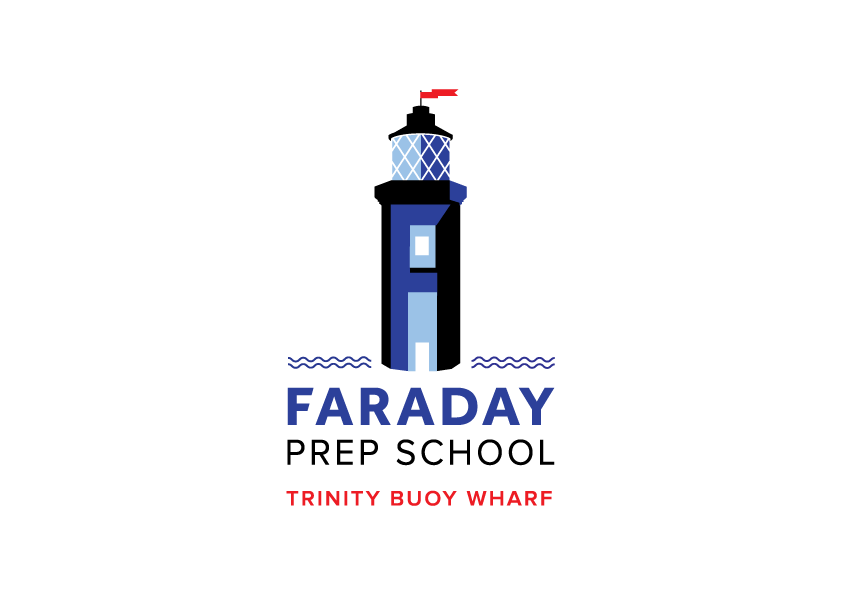 2024 Preliminary Enquiry FormThis award is available to children who are currently being educated in a state school for entry into Faraday School at Year 3 (7+) or Year 4 (8+), whose family is not able to afford the full fees for a place at Faraday School (currently £13,959 per annum).The award is means-tested and so all applicants will be required to provide us with full details of their family income and assets, with supporting documents. We recognise that this can be quite time consuming and so at this stage, we just ask you to provide an indication of the family’s income and assets. As a general rule of thumb, applicants with a household income over £80,000 per annum would probably not be eligible to receive the award.The award is based on either the applicant’s academic merit and/or potential in another field, e.g. music, art or sports. The award will run for the child’s time at the school.Interested parents are encouraged to attend an open morning at the school (please see the school’s website for open day dates or email admissions@faradayschool.co.uk ) or call 0208 965 7374 to arrange a private visit with the Head teacher. But this is not necessary prior to submitting an application.Selection will be based on latest school reports, a trial day which will include some assessment tests, references from their current school. Finalists and their parents will then invited for an interview.Before completing this form please read our Privacy Notice on the school website https://www.faradayschool.co.uk/wp-content/uploads/2023/12/43.-NMS-and-Faraday-Privacy-Notice-2023-24.pdfwhich details how NMS and Faraday School will use (or process) your personal data.TO BE COMPLETED BY THOSE WITH PARENTAL RESPONSIBILITY FOR THE CHILD. PLEASE USE BLOCK CAPITALS. (see Note below for definition of parental responsibility) Name of current school ………………………………………………………If you have a child either already registered to join or at Faraday, please give their name(s) here:………………………………………………………………………………………………………………………………………If not English, please state your child’s first language and any additional languages: ……………………..PLEASE ATTACH YOUR CHILD’S LATEST SCHOOL REPORT TO THIS APPLICATIONDefinition of parental responsibilityParental responsibility is defined in the Children Act 1989 as “all rights, duties, powers and responsibilities and authority which by law a parent of a child has in relation to the child and his or her property” it equates to legal responsibility for the child. If you have any doubts about whether you do or do not have parental responsibility for the child you may wish to seek legal advice.Financial informationHousehold gross incomePlease show the total gross income to the nearest £1,000 – for example, earned income before any deductions for tax, National Insurance, pension payments etc., investment income, benefit income (including tax credits) and maintenance payments – please include all people who contribute to the family finances.Total gross income   £………………..Brief description of property/accommodationPlease indicate type of accommodation (E.g. detached, semi, terrace, apartment, houseboat, other): ………………………………………..Number of bedrooms: ……………………………..Owned or rented:        …………………………………... (if owned, with or without a mortgage)Declaration for application (to be signed by all holders of parental responsibility)I/We understand that this is a formal application to Faraday School for a Fishmongers’ Faraday award.I/We understand that to confirm that our child qualifies for the Fishmongers’ Faraday award we will be required to complete a confidential bursary application form detailing our financial position. I/we attach my/our child’s latest school report.Please sign and scan with all requisite signatures and return this form electronically, or by post, to:  The New Model School Co Ltd, Unit 121, Buspace Studios, Conlan Street, London W10 5AP by 18th April 2024.  For NMS office use only:Child’s surname: Child’s surname: Child’s given names (Please underline the name by which your child is known):Child’s given names (Please underline the name by which your child is known):Date of birth:Gender:Child’s Nationality(ies) – please tick where appropriate:Child’s Nationality(ies) – please tick where appropriate:Child’s Nationality(ies) – please tick where appropriate:Child’s Nationality(ies) – please tick where appropriate:Child’s Nationality(ies) – please tick where appropriate:Child’s Nationality(ies) – please tick where appropriate:Child’s Nationality(ies) – please tick where appropriate:Child’s Nationality(ies) – please tick where appropriate:BritishIrishEEA/Swiss Nationals Please specify belowOther Please specify below…………………………………………………………………………………………………………………………………………………………………………………If your child is an EEA or Swiss national, or if they hold a non-British passport, please tick to confirm you have attached proof of settled status under the EU Settlement Scheme or visa documentation to the registration form or will send by email to admissions@faradayschool.co.uk…………………………………………………………………………………………………………………………………………………………………………………If your child is an EEA or Swiss national, or if they hold a non-British passport, please tick to confirm you have attached proof of settled status under the EU Settlement Scheme or visa documentation to the registration form or will send by email to admissions@faradayschool.co.uk…………………………………………………………………………………………………………………………………………………………………………………If your child is an EEA or Swiss national, or if they hold a non-British passport, please tick to confirm you have attached proof of settled status under the EU Settlement Scheme or visa documentation to the registration form or will send by email to admissions@faradayschool.co.uk…………………………………………………………………………………………………………………………………………………………………………………If your child is an EEA or Swiss national, or if they hold a non-British passport, please tick to confirm you have attached proof of settled status under the EU Settlement Scheme or visa documentation to the registration form or will send by email to admissions@faradayschool.co.uk…………………………………………………………………………………………………………………………………………………………………………………If your child is an EEA or Swiss national, or if they hold a non-British passport, please tick to confirm you have attached proof of settled status under the EU Settlement Scheme or visa documentation to the registration form or will send by email to admissions@faradayschool.co.uk…………………………………………………………………………………………………………………………………………………………………………………If your child is an EEA or Swiss national, or if they hold a non-British passport, please tick to confirm you have attached proof of settled status under the EU Settlement Scheme or visa documentation to the registration form or will send by email to admissions@faradayschool.co.uk…………………………………………………………………………………………………………………………………………………………………………………If your child is an EEA or Swiss national, or if they hold a non-British passport, please tick to confirm you have attached proof of settled status under the EU Settlement Scheme or visa documentation to the registration form or will send by email to admissions@faradayschool.co.uk…………………………………………………………………………………………………………………………………………………………………………………If your child is an EEA or Swiss national, or if they hold a non-British passport, please tick to confirm you have attached proof of settled status under the EU Settlement Scheme or visa documentation to the registration form or will send by email to admissions@faradayschool.co.ukParent/Guardian */**Parent/Guardian *Title   NameParental Responsibility (If No, see * and **)AddressOccupationNationalityHome telMobileE-Mail*If you have parental responsibility for the child in a capacity other than as the birth mother or by being named on the child’s birth certificate, please state your relationship to the child here:…………………………………………………………………………………………………………………………………………………………………………………**If you have sole parental responsibility for the child, please confirm here that there are no other holders of parental responsibility. I confirm that there are no other holders of parental responsibility for my child.…………………………………………………………………………………………………………………………………………………………………………………Please explain why you believe your child would benefit from a Faraday education, continue on the next page as necessary.Additional informationPlease inform us of any special educational need (with relevant documentation) disability or medical requirement for which the school may be asked to make reasonable adjustments.  Signed by Parent/Person with parental responsibilitySigned……………………………Date………………Signed by Parent/Person with parental responsibility.Signed…………………………………Date…………Date application form receivedDate confirmation sentLatest school report received Bursary application form requestedShort listed for interview and trial dayCompleted Bursary Application form received.